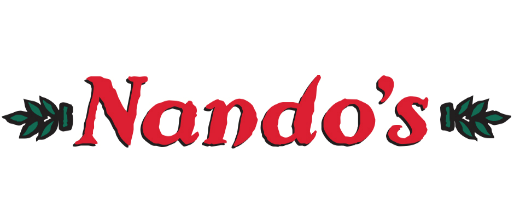 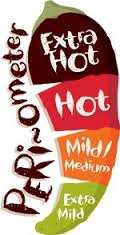 Science – Properties of MaterialsScientists use chemical reactions to create useful new materials. Can you create a fact file about a scientist and the new material they made?(E.G. Spencer Silver, Harry Brearly, John McAdam)Choose an Anglo Saxon job (e.g. brooch maker/farmer/ metalworker/builder/warrior/ grinding flour)Write a job advert for the job including the job description, skills needed and hours/pay.Create a timeline of 6 key events for either the Anglo Saxon or Viking Period.Research Viking/Anglo Saxon Food. Use a recipe to bake an item of food/meal that they would have eaten.E.G. Anglo Saxon Honey & Oat CakeScience – Properties of MaterialsGrow your own salt crystals!Fill a jar with water and dissolve salt in it until it becomes saturated. Mix the solution. Cut a length of string and tie each end to a craft stick. Dangle the middle of the string into the beaker of water and salt, while the craft sticks hang over the outside edge of the beaker. Leave this set up for 2-3 days. The string should be covered with salt crystals!Imagine you are a child living during the Anglo Saxon times. Write a diary entry for a day in your life. Find out about:their jobs at hometheir educationwhat they did during free time Find out about things that the Anglo Saxons and Vikings created/invented that influence our lives today (e.g. Anglo Saxon place names, days of the week, Viking combs, plough…)Research the design of a Viking Longboat. How were they made to be successful?Annotate a drawing/picture of one or create a model one of your own!Science – Properties of MaterialsChoose an object from around your house. Draw it and label the materials it is made from and why these materials have been chosen…think about their properties.E.G. a frying pan.Write a newspaper reporting that the Anglo Saxons have invaded Britain. You could include eyewitness quotes and you will need to research key dates.Find out about a famous Anglo Saxon King – what made them a good/bad leader? What information can you find out about their life?Make/design/draw an Anglo Saxon coin. You could also research history of the coins, e.g. who produced the first one and when? How were they used?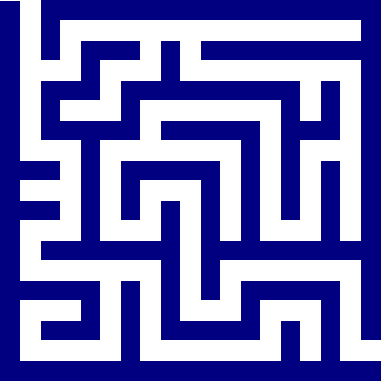 Science – Properties of MaterialsResearch the key vocabulary for our topic. Create a word search/glossary/ poster with at least 8 key words.Fact file – Research an area of your choice for the Anglo Saxons/Vikings and present your findings as a fact file (e.g. battles, daily life, jobs, hobbies, life for children…)What is a rune and how/why were they used by the Anglo Saxons? Present your findings creatively. You could create your own rune with a message to decipher.Sketch/make an Anglo Saxon shield/helmet. Be sure to research the style and be creative.